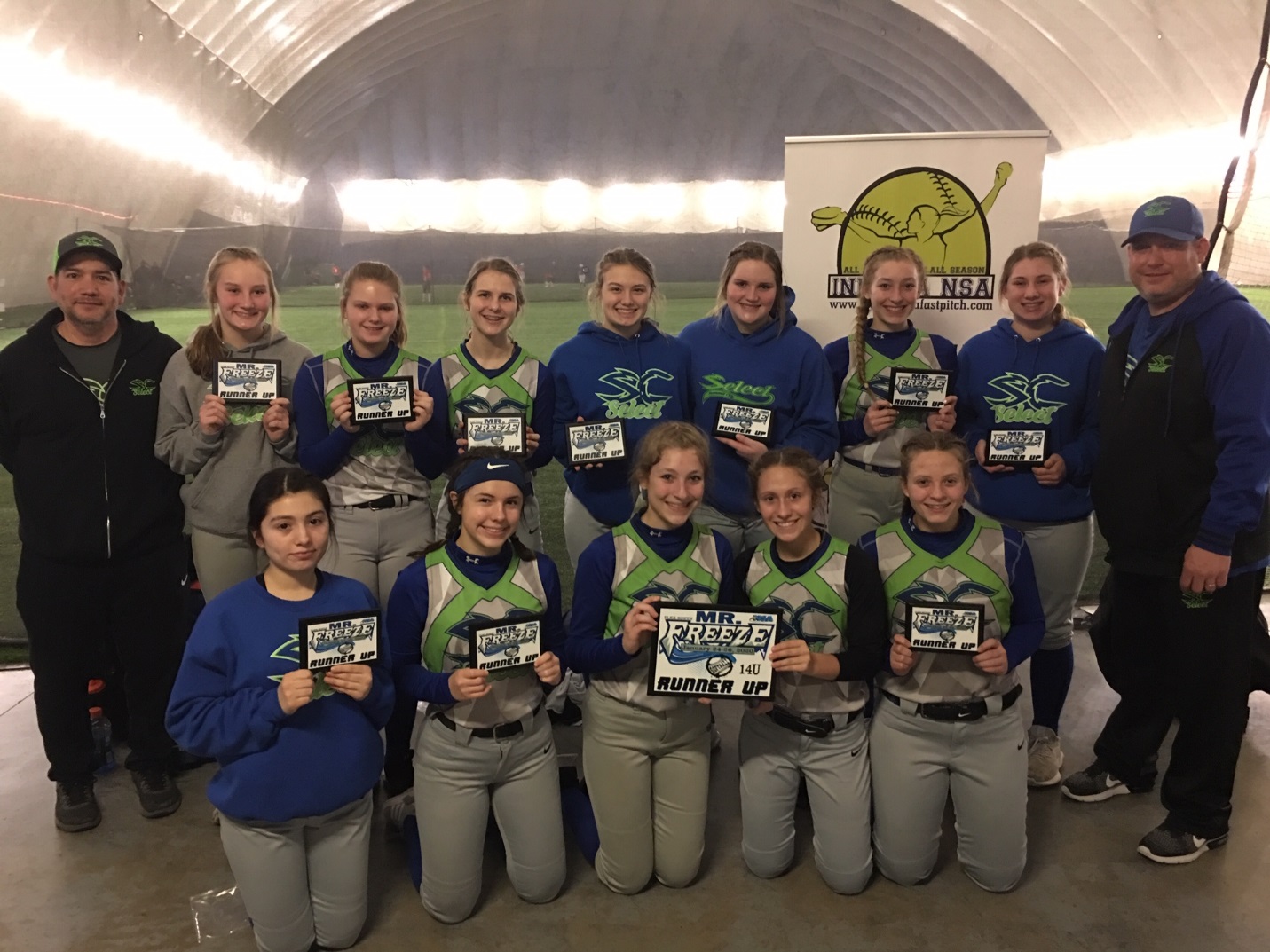 14u Runner Up Summit City Select